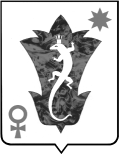 ОРГАН  МЕСТНОГО САМОУПРАВЛЕНИЯ УПРАВЛЕНИЕ ОБРАЗОВАНИЕМПолевского городского округа=============================================ПРИКАЗот 05.07.2023 года                                                                                             № 161 - Д                                О  внесении изменений  в приказ  ОМС Управление образованием ПГО  № 5-Д от 13.01.2023  «Об утверждении Порядка выплаты денежной компенсации на обеспечение  бесплатным проездом к месту  обучения (пребывания) и  обратно обучающихся в муниципальных дошкольных образовательных организациях и муниципальных общеобразовательных организациях Полевского городского округа, подведомственных органу местного самоуправления Управление образованием  Полевского городского округаНа основании постановления Региональной энергетической  комиссии Свердловской области от 21 июня 2023г. № 69-ПК «Об утверждении предельных тарифов на перевозку пассажиров и багажа автомобильным транспортом и городским наземным электрическим транспортом по муниципальным и межмуниципальным маршрутам регулярных  перевозок на территории Свердловской области»,ПРИКАЗЫВАЮ:1. Изложить в новой редакции Приложение 3 к Порядку выплаты денежной компенсации на обеспечение  бесплатным проездом к месту  обучения  (пребывания) и  обратно обучающихся в муниципальных дошкольных образовательных организациях и муниципальных общеобразовательных организациях Полевского городского округа, подведомственных органу местного самоуправления Управление образованием  Полевского городского округа,  утвержденному приказом ОМС Управление образованием ПГО  № 5-Д от 13.01.2023г. «Об утверждении Порядка выплаты денежной компенсации на обеспечение бесплатным проездом к месту обучения (пребывания) и обратно обучающихся в муниципальных дошкольных образовательных организациях и муниципальных общеобразовательных организациях Полевского городского округа, подведомственных органу местного самоуправления Управление образованием Полевского городского округа» (прилагается). 2. Настоящий приказ вступает в силу  после подписания и распространяет свое действие на правоотношения, возникшие с 05 июля 2023 года по 31 декабря 2023 года.3. Контроль за исполнением настоящего приказа оставляю за собой.4. Настоящий приказ разместить на  официальном сайте органа местного  самоуправления Управление образованием Полевского городского округа http://polevuo.ru/.Начальник ОМС Управление образованием ПГО                                                                                 М.В. ЧесноковаРАСЧЕТСТОИМОСТИ ПРОЕЗДА АВТОМОБИЛЬНЫМ ТРАНСПОРТОМНА  МАРШРУТАХ ПРИГОРОДНОГО СООБЩЕНИЯ       Приложение 3 к Порядкувыплаты денежной компенсации на обеспечение  бесплатным проездом к месту  обучения (пребывания) и  обратно обучающихся в муниципальных дошкольных образовательных организациях и муниципальных общеобразовательных организациях Полевского городского округа, подведомственных органу местного самоуправления Управление образованием  Полевского городского округаТарифНормативно-правовой актМаршрутСтоимость проезда(руб.)Предельные тарифы на перевозку пассажиров  автомобильным транспортом по муниципальным и межмуниципальным маршрутамза каждый километр пути – 2,63 руб.Постановление  Региональной энергетической  комиссии Свердловской области от 21 июня 2023г. № 69-ПК «Об утверждении предельных тарифов на перевозку пассажиров и багажа автомобильным транспортом и городским наземным электрическим транспортом по муниципальным и межмуниципальным маршрутам регулярных  перевозок на территории Свердловской области»101 «Ласточка - п. Красная  Горка»23,00 руб.Предельные тарифы на перевозку пассажиров  автомобильным транспортом по муниципальным и межмуниципальным маршрутамза каждый километр пути – 2,63 руб.Постановление  Региональной энергетической  комиссии Свердловской области от 21 июня 2023г. № 69-ПК «Об утверждении предельных тарифов на перевозку пассажиров и багажа автомобильным транспортом и городским наземным электрическим транспортом по муниципальным и межмуниципальным маршрутам регулярных  перевозок на территории Свердловской области»106 «Автостанция - п. Зюзельский»26,00 руб.Предельные тарифы на перевозку пассажиров  автомобильным транспортом по муниципальным и межмуниципальным маршрутамза каждый километр пути – 2,63 руб.Постановление  Региональной энергетической  комиссии Свердловской области от 21 июня 2023г. № 69-ПК «Об утверждении предельных тарифов на перевозку пассажиров и багажа автомобильным транспортом и городским наземным электрическим транспортом по муниципальным и межмуниципальным маршрутам регулярных  перевозок на территории Свердловской области»107 «Ласточка - с. Косой Брод»23,00 руб.Предельные тарифы на перевозку пассажиров  автомобильным транспортом по муниципальным и межмуниципальным маршрутамза каждый километр пути – 2,63 руб.Постановление  Региональной энергетической  комиссии Свердловской области от 21 июня 2023г. № 69-ПК «Об утверждении предельных тарифов на перевозку пассажиров и багажа автомобильным транспортом и городским наземным электрическим транспортом по муниципальным и межмуниципальным маршрутам регулярных  перевозок на территории Свердловской области»103 «Автостанция - с. Полдневая»59,00 руб.Предельные тарифы на перевозку пассажиров  автомобильным транспортом по муниципальным и межмуниципальным маршрутамза каждый километр пути – 2,63 руб.Постановление  Региональной энергетической  комиссии Свердловской области от 21 июня 2023г. № 69-ПК «Об утверждении предельных тарифов на перевозку пассажиров и багажа автомобильным транспортом и городским наземным электрическим транспортом по муниципальным и межмуниципальным маршрутам регулярных  перевозок на территории Свердловской области»104 «Ласточка - с. Мраморское»46,00 руб.Предельные тарифы на перевозку пассажиров  автомобильным транспортом по муниципальным и межмуниципальным маршрутамза каждый километр пути – 2,63 руб.Постановление  Региональной энергетической  комиссии Свердловской области от 21 июня 2023г. № 69-ПК «Об утверждении предельных тарифов на перевозку пассажиров и багажа автомобильным транспортом и городским наземным электрическим транспортом по муниципальным и межмуниципальным маршрутам регулярных  перевозок на территории Свердловской области»104 «с. Косой Брод - с. Мраморское»23,00 руб.Предельные тарифы на перевозку пассажиров  автомобильным транспортом по муниципальным и межмуниципальным маршрутамза каждый километр пути – 2,63 руб.Постановление  Региональной энергетической  комиссии Свердловской области от 21 июня 2023г. № 69-ПК «Об утверждении предельных тарифов на перевозку пассажиров и багажа автомобильным транспортом и городским наземным электрическим транспортом по муниципальным и межмуниципальным маршрутам регулярных  перевозок на территории Свердловской области»105 «Северский автовокзал -              п. Станционный Полевской»52,00 руб.Предельные тарифы на перевозку пассажиров  автомобильным транспортом по муниципальным и межмуниципальным маршрутамза каждый километр пути – 2,63 руб.Постановление  Региональной энергетической  комиссии Свердловской области от 21 июня 2023г. № 69-ПК «Об утверждении предельных тарифов на перевозку пассажиров и багажа автомобильным транспортом и городским наземным электрическим транспортом по муниципальным и межмуниципальным маршрутам регулярных  перевозок на территории Свердловской области»105 «Автостанция - п. Станционный-Полевской»27,00 руб.Предельные тарифы на перевозку пассажиров  автомобильным транспортом по муниципальным и межмуниципальным маршрутамза каждый километр пути – 2,63 руб.Постановление  Региональной энергетической  комиссии Свердловской области от 21 июня 2023г. № 69-ПК «Об утверждении предельных тарифов на перевозку пассажиров и багажа автомобильным транспортом и городским наземным электрическим транспортом по муниципальным и межмуниципальным маршрутам регулярных  перевозок на территории Свердловской области»120/66; 145/66 «п. Зеленый Лог - Северский автовокзал»35,00 руб.Предельные тарифы на перевозку пассажиров  автомобильным транспортом по муниципальным и межмуниципальным маршрутамза каждый километр пути – 2,63 руб.Постановление  Региональной энергетической  комиссии Свердловской области от 21 июня 2023г. № 69-ПК «Об утверждении предельных тарифов на перевозку пассажиров и багажа автомобильным транспортом и городским наземным электрическим транспортом по муниципальным и межмуниципальным маршрутам регулярных  перевозок на территории Свердловской области»120/66; 145/66 «п. Зеленый Лог - Зеленый Бор -1»26,00 руб.Предельные тарифы на перевозку пассажиров  автомобильным транспортом по муниципальным и межмуниципальным маршрутамза каждый километр пути – 2,63 руб.Постановление  Региональной энергетической  комиссии Свердловской области от 21 июня 2023г. № 69-ПК «Об утверждении предельных тарифов на перевозку пассажиров и багажа автомобильным транспортом и городским наземным электрическим транспортом по муниципальным и межмуниципальным маршрутам регулярных  перевозок на территории Свердловской области»120/66; 145/66 «д. Раскуиха - Северский автовокзал»44,00 руб.Предельные тарифы на перевозку пассажиров  автомобильным транспортом по муниципальным и межмуниципальным маршрутамза каждый километр пути – 2,63 руб.Постановление  Региональной энергетической  комиссии Свердловской области от 21 июня 2023г. № 69-ПК «Об утверждении предельных тарифов на перевозку пассажиров и багажа автомобильным транспортом и городским наземным электрическим транспортом по муниципальным и межмуниципальным маршрутам регулярных  перевозок на территории Свердловской области»120/66; 145/66 «д. Раскуиха –Зеленый Бор -1»26,00 руб.Предельные тарифы на перевозку пассажиров  автомобильным транспортом по муниципальным и межмуниципальным маршрутамза каждый километр пути – 2,63 руб.Постановление  Региональной энергетической  комиссии Свердловской области от 21 июня 2023г. № 69-ПК «Об утверждении предельных тарифов на перевозку пассажиров и багажа автомобильным транспортом и городским наземным электрическим транспортом по муниципальным и межмуниципальным маршрутам регулярных  перевозок на территории Свердловской области»120/66; 145/66 «д. Раскуиха -             с. Курганово»26,00 руб.Предельные тарифы на перевозку пассажиров  автомобильным транспортом по муниципальным и межмуниципальным маршрутамза каждый километр пути – 2,63 руб.Постановление  Региональной энергетической  комиссии Свердловской области от 21 июня 2023г. № 69-ПК «Об утверждении предельных тарифов на перевозку пассажиров и багажа автомобильным транспортом и городским наземным электрическим транспортом по муниципальным и межмуниципальным маршрутам регулярных  перевозок на территории Свердловской области»120/66; 145/66 «п. Зеленый Лог -            с. Курганово»26,00 руб.Предельные тарифы на перевозку пассажиров  автомобильным транспортом по муниципальным и межмуниципальным маршрутамза каждый километр пути – 2,63 руб.Постановление  Региональной энергетической  комиссии Свердловской области от 21 июня 2023г. № 69-ПК «Об утверждении предельных тарифов на перевозку пассажиров и багажа автомобильным транспортом и городским наземным электрическим транспортом по муниципальным и межмуниципальным маршрутам регулярных  перевозок на территории Свердловской области»120/66; 145/66 «с. Курганово - Северский автовокзал»53,00 руб.Предельные тарифы на перевозку пассажиров  автомобильным транспортом по муниципальным и межмуниципальным маршрутамза каждый километр пути – 2,63 руб.Постановление  Региональной энергетической  комиссии Свердловской области от 21 июня 2023г. № 69-ПК «Об утверждении предельных тарифов на перевозку пассажиров и багажа автомобильным транспортом и городским наземным электрическим транспортом по муниципальным и межмуниципальным маршрутам регулярных  перевозок на территории Свердловской области»120/66; 145/66 «с. Курганово - Зеленый Бор -1»44,00 руб.